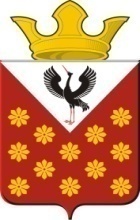 Свердловская областьБайкаловский районПостановлениеглавы муниципального образованияКраснополянское сельское поселениеот  01 октября 2019 года  №143О внесении изменений в Положение об оплате труда работников, замещающих должности, не отнесенные к должностям муниципальной службы, и осуществляющих техническое обеспечение деятельности органов местного самоуправления муниципального образования Краснополянское сельское поселение,  Положение об оплате труда рабочих отдельных профессий и младшего обслуживающего персонала, занятых обслуживанием органов местного самоуправления муниципального образования Краснополянское сельское поселение», утвержденные Постановлением главы муниципального образования Краснополянское сельское поселение от 28.11.2018 №181  (в редакции Постановления главы муниципального образования Краснополянское сельское поселение от 05.03.2019 №41)	В соответствии с  увеличением в 1,043 раза размеров должностных окладов работников органов местного самоуправления МО Краснополянское сельское поселение, утвержденное Постановлением главы муниципального образования Краснополянское сельское поселение от 01.10.2019 №140, постановляю:	1. Внести в Положение об оплате труда работников, замещающих должности, не отнесенные к должностям муниципальной службы, и осуществляющих техническое обеспечение деятельности органов местного самоуправления муниципального образования Краснополянское сельское поселение, утвержденное Постановлением главы муниципального образования Краснополянское сельское поселение от 28.11.2018 №181 (в редакции Постановления главы муниципального образования Краснополянское сельское поселение от 05.03.2019 №41) следующие изменения:	1.1. Пункт 4 главы «IV. Должностные оклады работников, осуществляющих техническое обеспечение деятельности органов местного самоуправления» изложить в следующей редакции:	«4. Работникам, осуществляющим техническое обеспечение деятельности органов местного самоуправления, устанавливаются следующие должностные оклады:.».	2. Внести в Положение об оплате труда рабочих отдельных профессий и младшего обслуживающего персонала, занятых обслуживанием органов местного самоуправления муниципального образования Краснополянское сельское поселение, утвержденное Постановлением главы муниципального образования Краснополянское сельское поселение от 28.11.2018 №181 (в редакции Постановления главы муниципального образования Краснополянское сельское поселение от 05.03.2019 №41) следующие изменения:	2.1. Подпункт 4.1. главы «IV. Должностные оклады труда рабочих и младшего обслуживающего  персонала» изложить в следующей редакции:	«4.1. Рабочим и младшему обслуживающему персоналу устанавливаются следующие должностные оклады:.».	3. Опубликовать настоящее Постановление в Информационном вестнике Краснополянского сельского поселения и разместить на сайте муниципального образования в сети «Интернет» www.krasnopolyanskoe.ru 	4. Контроль за исполнением настоящего Постановления оставляю за собой.Глава муниципального образования  Краснополянское сельское поселение                                                              Л.А. Федотова№п/пНаименование должности                                      оклад, руб.1Старший инспектор6817№ п/пНаименование должностиРазмер должностного оклада (в рублях)1Водитель81952Уборщица4205